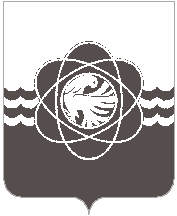 П О С Т А Н О В Л Е Н И Еот 28.08.2023 № 815 Руководствуясь законом Смоленской области от 23.12.2002 № 95-з «О государственной поддержке инвестиционной деятельности на территории Смоленской области», в соответствии с постановлением Администрации Смоленской области от 29.11.2019 № 723 «Об утверждении Порядка предоставления инвесторам государственной поддержки инвестиционной деятельности в форме сопровождения инвестиционных проектов», в целях повышения качества принимаемых на сопровождение инвестиционных проектов, Администрация муниципального образования «город Десногорск» Смоленской области постановляет: Внести в постановление Администрации муниципального образования «город Десногорск» Смоленской области от 17.03.2020 № 241 «Об утверждении Порядка взаимодействия Администрации муниципального образования «город Десногорск» Смоленской области с субъектами инвестиционной деятельности по сопровождению инвестиционных проектов на территории муниципального образования «город Десногорск» Смоленской области» (ред. от 07.10.2022          № 798)  в Порядок взаимодействия Администрации муниципального образования «город Десногорск» Смоленской области с субъектами инвестиционной деятельности по сопровождению инвестиционных проектов на территории муниципального образования «город Десногорск» Смоленской области» (далее – Порядок) следующие изменения: В пункте 2.2. Порядка в абзаце 4 слова «5 процентов» заменить словами «30 процентов».Пункт 2.15. изложить в следующей редакции:«Инвестор ежеквартально по электронной почте или почтовым отправлением (по его выбору)  направляет в отдел экономики и инвестиций справку о ходе реализации инвестиционного проекта, содержащую информацию о текущей стадии реализации инвестиционного проекта с указанием фактических объемов его финансирования, количества созданных рабочих мест по форме, установленной Департаментом инвестиционного развития Смоленской области.Менеджер инвестиционного проекта ежеквартально в срок до 20 числа месяца, следующего за отчетным периодом, представляет в Департамент инвестиционного развития Смоленской области информацию о ходе сопровождения инвестиционного проекта.».  2. Отделу информационных технологий и связи с общественностью          (Е.О. Таистова) разместить настоящее постановление на официальном сайте Администрации муниципального образования «город Десногорск» Смоленской области в информационно - телекоммуникационной сети «Интернет».Контроль исполнения настоящего постановления возложить на и.о. заместителя Главы муниципального образования Н.Н. Захаркину.Глава муниципального образования«город Десногорск» Смоленской области	                                А.А. ТерлецкийО внесении изменений в постановление Администрации муниципального образования «город Десногорск» Смоленской области от 17.03.2020                 № 241 «Об утверждении Порядка взаимодействия Администрации муниципального образования «город Десногорск» Смоленской области с субъектами инвестиционной деятельности по сопровождению инвестиционных проектов на территории муниципального образования «город Десногорск» Смоленской области» 